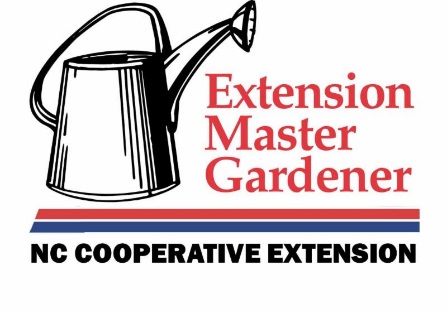 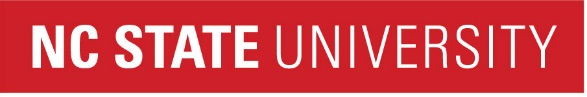 Pender County Extension Center801 S Walker StreetBurgaw, NC 28425							                                         (910)259-1235	NC State Extension Master Gardener Volunteer Program(Application)Name______________________________________________________________Address____________________________________________________________City_____________________________________State___________Zip_________Phone (Home) _________     (Cell)_________	 Best time to call____________Email______________________________________________________________Current employment status:__ retired	__ work full time	__ work part time	  __ not employed for payPlease circle your highest education level:6  7  8  9  10  11  12    College:  1  2  3  4  5  6  7  8  Years of gardening experience in this area: _________________Why do you want to become an Extension Master Gardener Volunteer?____________________________________________________________________________________________________________________________________________________________________________________________________________________________________________________________________________________________________________________________________________________________________________________________________________________________________________________________________________________List your top three areas of gardening interest: Example: vegetables, roses, houseplants, etc. __________________________________________________________________________________________________________________________________________________________________________________________________________________________________________List any gardening groups in which you are currently active:__________________________________________________________________________________________________________________________________________________________________________________________________________________________________________List any formal training in horticulture/gardening:__________________________________________________________________________________________________________________________________________________________________________________________________________________________________________List programs/services you have received or participated in from NC State Extension:__________________________________________________________________________________________________________________________________________________________________________________________________________________________________________List volunteer roles you are most interested in performing:__________________________________________________________________________________________________________________________________________________________________________________________________________________________________________List any special skills that might be useful in a volunteer capacity. Examples: computers, graphic design, teaching, etc. __________________________________________________________________________________________________________________________________________________________________________________________________________________________________________Indicate the best day and time for you to do volunteer work. Example: Friday mornings.__________________________________________________________________________________________________________________________________________________________________________________________________________________________________________List any previous work experience that might assist you in the NC State Extension Master Gardener Volunteer program:__________________________________________________________________________________________________________________________________________________________________________________________________________________________________________Previous volunteer Experience:Organization			           Position					Number of Years__________________________________________________________________________________________________________________________________________________________________________________________________________________________________________How did you find out about the Extension Master Gardener Volunteer Program?____________________________________________________________________________________________________________________________________________________________We use the internet extensively for research and for program communications. How often do you:Use the internet?    ______________times/weekCheck email?   ____________times/weekYour answer will not affect you acceptance in the programPlease provide two personal references we can contact (no relatives, please):Name_________________________________________________Phone_____________________Name_________________________________________________Phone_____________________I wish to become a participant in the Extension Master Gardener Volunteer Program. I understand the applications will be screened to select the best candidates to assist with consumer horticulture educations. If accepted, I agree to volunteer a minimum of 40 hours of service to the Pender County Extension Master Gardener Volunteer program within one year following class completion, including at least 20 hours on the info line at the Burgaw Extension Center. I understand that there will be a non-refundable training fee due on the first day of class. Signature:________________________________________________ Date:________________________Please return to:Tim MathewsPender County Extension Center801 S. Walker StreetBurgaw, NC 28425 North Carolina State University and North Carolina A&T State University commit themselves to positive action to secure equal opportunity regardless of race, color, creed, national origin, religion, sex, age, veteran status or disability. In addition, the two Universities welcome all persons without regard to sexual orientation